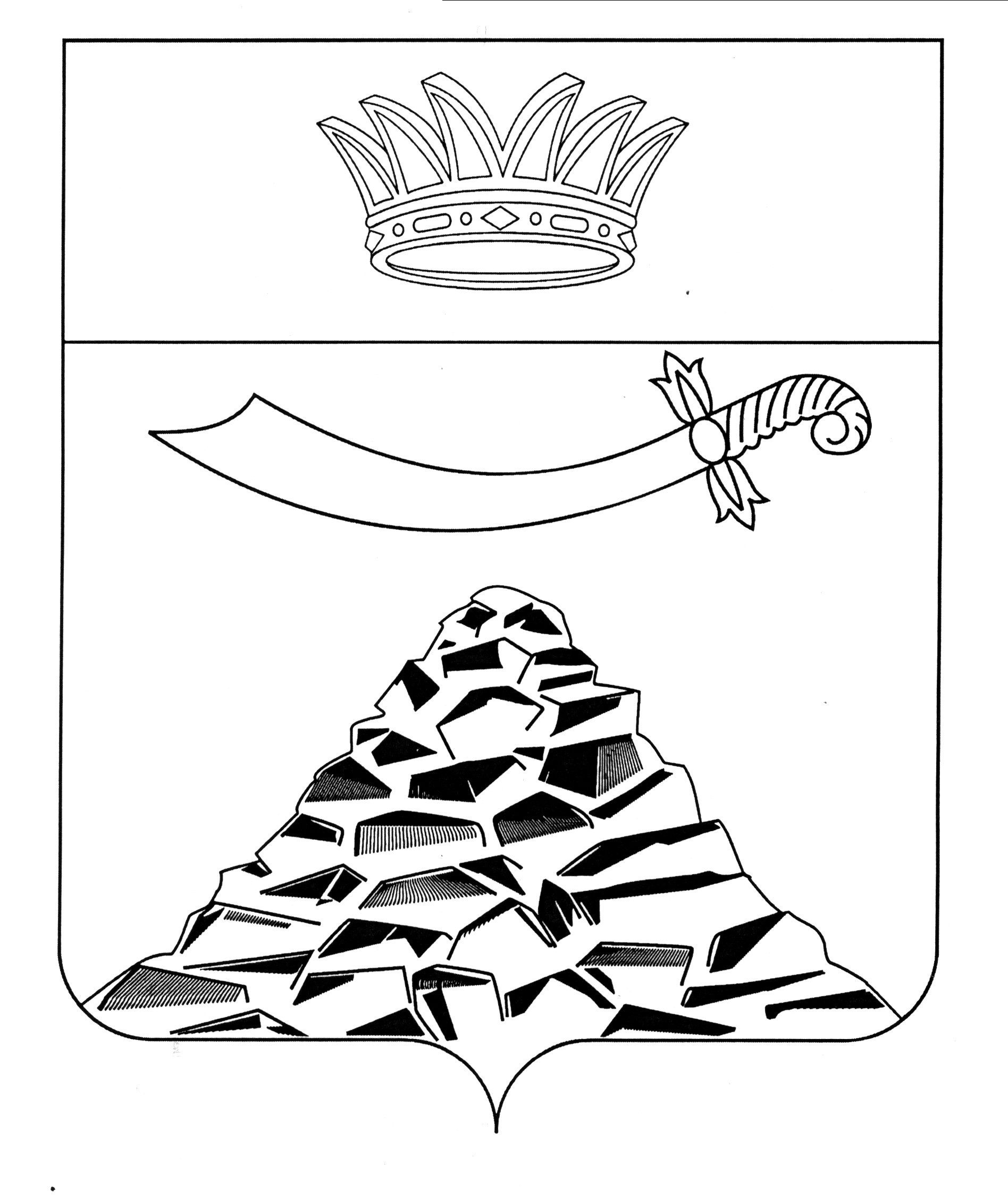 ПОСТАНОВЛЕНИЕАДМИНИСТРАЦИИ МУНИЦИПАЛЬНОГО ОБРАЗОВАНИЯ 
«ЧЕРНОЯРСКИЙ РАЙОН»		АСТРАХАНСКОЙ ОБЛАСТИот 12.01.2022г. №  9          с. Черный ЯрОб организации бесплатного горячего питанияобучающихся по образовательным программамначального общего образования в 2022-2024 годах          На основании Федерального закона от 01.03.2020 N 47-ФЗ "О внесении изменений в Федеральный закон "О качестве и безопасности пищевых продуктов", статьи 37 Федерального закона от 29.12.2012 № 273-ФЗ "Об образовании в Российской Федерации", Порядка предоставления и распределения в 2021-2024 годах субсидий из бюджета Астраханской области муниципальным образованиям Астраханской области на со финансирование мероприятий по организации бесплатного горячего питания обучающихся, получающих начальное общее образование в муниципальных образовательных организациях, расположенных на территории Астраханской области, в рамках подпрограммы «Психофизическая безопасность детей и молодежи» государственной программы «Развитие образования Астраханской области» утвержденного постановлением Правительства Астраханской области № 609-П от 22.12.2020, с внесенными изменениями в постановление Правительства Астраханской области № 647-П от 27.12.2021 «О внесении изменений в постановление Правительство Астраханской области от 25.09.2014 № 402-П»,  в целях организации бесплатного горячего питания обучающихся по образовательным программам начального общего образования в муниципальных образовательных организациях МО «Черноярский район», администрация муниципального образования «Черноярский район» ПОСТАНОВЛЯЕТ:Утвердить прилагаемый перечень мероприятий по организации бесплатного горячего питания обучающихся, получающих начальное общее образование в муниципальных образовательных организациях, расположенных на территории муниципального образования «Черноярский район», готовность в которых к обеспечению горячим питанием подтверждена Управлением Федеральной службы по надзору в сфере защиты прав потребителей и благополучия человека по Астраханской области по состоянию на 01 октября 2022 года, на 15 апреля и на 01 октября  последующих годов, обеспечивающих охват 100 процентов от числа таких обучающихся.Директорам муниципальных образовательных организаций организовать бесплатное горячее питание 1 раз в день для 100 процентов, обучающихся по образовательным программам начального общего образования с 01.01.2022.Установить среднюю стоимость горячего питания не более 68,26 (шестьдесят восемь рублей двадцать шесть копеек) рублей – в 2022 году, 65,33 (шестьдесят пять рублей тридцать три копейки) рублей – в 2023 году,67,17 (шестьдесят семь рублей семнадцать копеек) рублей – в 2024 году в день на одного обучающегося по образовательной программе начального общего образования.Финансирование расходов, связанных с обеспечением бесплатного горячего питания обучающихся по образовательным программам начального общего образования, осуществляется за счет бюджетных ассигнований федерального бюджета, бюджета Астраханской области и средств бюджета МО «Черноярский район».Признать утратившим силу постановление администрации МО «Черноярский район» от 12.01.2021г. № 4 «Об организации бесплатного горячего питания обучающихся по образовательным программам начального общего образования в 2021-2023 годах».Начальнику организационного отдела администрации муниципального образования «Черноярский район» (О.В. Сурикова) разместить настоящее постановление на официальном сайте администрации муниципального образования «Черноярский район». Постановление вступает в силу со дня его обнародования и распространяется на правоотношения, возникшие с 01.01.2022 г.Контроль за исполнением настоящего постановления возложить на заместителя главы администрации МО «Черноярский район» Т.А. Буданову.     И.о. главы района                                                                      С.И. Никулин                                                                                                                                                          УТВЕРЖДЕН Постановлением администрации 	муниципального образования                                                                                                                                         «Черноярский район»                                                                                                                                                от 12. 01.2022г.  № 9Перечень мероприятий по организации бесплатного горячего питания обучающихся, получающих начальное общее образование в муниципальных образовательных организациях, расположенных на территории муниципального образования «Черноярский район», готовность в которых к обеспечению горячим питанием подтверждена Управлением Федеральной службы по надзору в сфере защиты прав потребителей и благополучия человека по Астраханской области по состоянию на 01 октября 2022 года, на 15 апреля и на 01 октября  последующих годов, обеспечивающих охват 100 процентов от числа таких обучающихся№п/пМероприятиеОтветственный исполнительСрок исполнения1Исполнение решения Совета МО «Черноярский район» от 30.11.2021 №50 «О бюджете муниципального образования «Черноярский район» на 2022 год и плановый период 2023-2024 годов», предусматривающее бюджетные ассигнования на исполнение расходного обязательства по организации бесплатного горячего питания обучающихся, получающих начальное общее образование  в муниципальных образовательных организациях муниципального образования «Черноярский район», в целях софинансирования которого предоставляется субсидия из бюджета Астраханской областиадминистрация МО «Черноярский район»2022год2Заключение соглашения с министерством образования и науки Астраханской области о предоставлении субсидии из бюджета Астраханской областиадминистрация МО «Черноярский район»до 15.02.20223Внесение изменений и дополнений в 10-ти дневное перспективное менюруководители образовательных организацийдо 01.03.20224Соблюдение СанПиН 2.3/2.4.3590-20 «Санитарно-эпидемиологические требования к организации общественного питания населения» и МР 2.4.0179-20 «Рекомендации по организации питания обучающихся общеобразовательных организаций»руководители образовательных организацийпостоянно5Осуществление родительского контроля за организацией бесплатного горячего питания обучающихся 1-4 классовруководители образовательных организацийпостоянно6Размещение на официальных Интернет-сайтах образовательных организаций доступной информации об организации бесплатного горячего питания обучающихся 1-4 классовруководители образовательных организацийпостоянно